Form No: 10.İşyeri Eğitimi Rapor Sayfası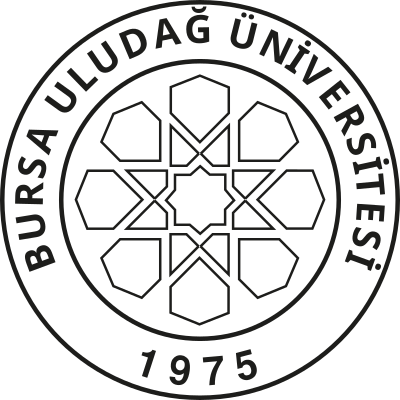 BURSA ULUDAĞ ÜNİVERSİTESİORHANELİ MESLEK YÜKSEKOKULU MÜDÜRLÜĞÜÇalışmanın konusu ve ana hatları:Çalışmanın konusu ve ana hatları:Çalışmanın konusu ve ana hatları:Çalışmanın yapıldığı tarih/tarihler:Çalışmanın yapıldığı tarih/tarihler:Çalışmanın yapıldığı tarih/tarihler:Çalışma ile ilgili açıklamalar:Çalışma ile ilgili açıklamalar:Çalışma ile ilgili açıklamalar:TASDİK EDEN YETKİLİNİNTASDİK EDEN YETKİLİNİNTASDİK EDEN YETKİLİNİNADI VE SOYADIGÖREVİ-ÜNVANIİMZA-MÜHÜR